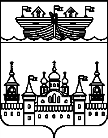 АДМИНИСТРАЦИЯ Р.П. ВОСКРЕСЕНСКОЕВОСКРЕСЕНСКОГО МУНИЦИПАЛЬНОГО РАЙОНАНИЖЕГОРОДСКОЙ ОБЛАСТИПОСТАНОВЛЕНИЕ14  февраля 2018 года 	№ 14Об утверждении Программы профилактики нарушений обязательных требований законодательства в сфере муниципального контроляВ соответствии с частью 1 статьи 8.2 Федерального закона от 26 декабря 2008 года № 294-ФЗ «О защите прав юридических лиц и индивидуальных предпринимателей при осуществлении государственного контроля (надзора) и муниципального контроля» администрация р.п. Воскресенское постановляет:1.Утвердить прилагаемую Программу профилактики нарушений обязательных требований законодательства в сфере муниципального контроля осуществляемой органом муниципального контроля - администрацией р.п.Воскресенское (далее - Программа профилактики нарушений).2.Должностным лицам Администрации р.п.Воскресенское, уполномоченным на осуществление муниципального контроля в соответствующих сферах деятельности, обеспечить в пределах своей компетенции выполнение Программы профилактики нарушений, утвержденной пунктом 1 настоящего постановления.3.Настоящее постановление (с приложением) разместить на официальном сайте администрации Воскресенского района в сети «Интернет».Глава администрации 							А.В. ГурылевУТВЕРЖДЕНАпостановлением администрациир.п.Воскресенскоеот 14.02.2018 г. № 14Программа профилактики нарушений обязательных требований законодательства в сфере муниципального контроля1.     Общие положения1.1. Настоящая программа разработана в целях организации проведения администрацией р.п.Воскресенское Воскресенского района Нижегородской области (далее – администрация) профилактики нарушений требований законодательства в сфере муниципального контроля, установленных законодательством Российской Федерации, законодательством Нижегородской области, муниципальными правовыми актами Воскресенского района, в целях предупреждения возможного нарушения органами местного самоуправления, юридическими лицами, их руководителями и иными должностными лицами, индивидуальными предпринимателями, гражданами (далее - подконтрольные субъекты) обязательных требований законодательства, в соответствующих сферах деятельности и снижения рисков причинения ущерба охраняемым законом ценностям.1.2. Целью программы является:- предупреждение нарушений подконтрольными субъектами требований законодательства Российской Федерации, Нижегородской области, муниципальным правовым актам Воскресенского района, включая устранение причин, факторов и условий, способствующих возможному нарушению обязательных требований;- создание мотивации к добросовестному поведению подконтрольных субъектов;- снижение уровня ущерба охраняемым законом ценностям.1.3. Задачами программы являются:- укрепление системы профилактики нарушений обязательных требований путем активизации профилактической деятельности;- выявление причин, факторов и условий, способствующих нарушениям требований законодательства Российской Федерации, Нижегородской области, муниципальным правовым актам Воскресенского района;- повышение правосознания и правовой культуры подконтрольных субъектов.      2.     Виды муниципального контроля, осуществляемого администрацией3. План-график профилактических мероприятий №Наименование вида муниципального контроляНаименование органа (должностного лица), уполномоченного на осуществление муниципального контроля в соответствующей сфере деятельности1231.Муниципальный земельный контрольАдминистрация р.п.Воскресенское2Муниципальный жилищный  контрольПолномочия переданы администрации Воскресенского района по соглашению3Муниципальный контроль  за соблюдением законодательства    в области торговой деятельностиАдминистрация р.п.Воскресенское4Муниципальный контроль за сохранностью автомобильных дорог местного значенияАдминистрация р.п.Воскресенское5Муниципальный лесной контрольАдминистрация р.п.Воскресенское6Муниципальный контроль по охране особо охраняемых природных территорийАдминистрация р.п.ВоскресенскоеN Наименование мероприятияОтветственный исполнительСрок реализации мероприятия  12341Размещение на официальном сайте Администрации для каждого вида муниципального контроля перечней нормативных правовых актов или их отдельных частей, содержащих обязательные требования, оценка соблюдения которых является предметом муниципального контроля, а также текстов соответствующих нормативных правовых актоворганы (должностные лица), уполномоченныена осуществление муниципального контроляв соответствующей сфере деятельностив течение года        (по мере необходимости)2Осуществление информирования юридических лиц, индивидуальных предпринимателей по вопросам соблюдения обязательных требований, в том числе посредством разработки и опубликования руководств по соблюдению обязательных требований, проведения семинаров и конференций, разъяснительной работы в средствах массовой информации и иными способами.В случае изменения обязательных требований – подготовка и распространение комментариев о содержании новых нормативных правовых актов, устанавливающих обязательные требования, внесенных изменениях в действующие акты, сроках и порядке вступления их в действие, а также рекомендаций о проведении необходимых организационных, технических мероприятий, направленных на внедрение и обеспечение соблюдения обязательных требований органы (должностные лица), уполномоченныена осуществление муниципального контроляв соответствующей сфере деятельностив течение года        (по мере необходимости)3Обеспечение регулярного                     (не реже одного раза в год) обобщения практики осуществления  в соответствующей  сфере деятельности муниципального контроля и размещение на официальном сайте администрации  соответствующих обобщений, в том числе с указанием наиболее часто встречающихся случаев нарушений обязательных требований с рекомендациями в отношении мер, которые должны приниматься юридическими лицами, индивидуальными предпринимателями в целях недопущения таких нарушенийорганы (должностные лица), уполномоченныена осуществление муниципального контроляв соответствующей сфере деятельностив течение года        (по мере необходимости)4Выдача предостережений о недопустимости нарушения обязательных требований в соответствии с частями 5 - 7 статьи 8.2 Федерального закона от 26.12.2008г. № 294-ФЗ                    «О защите прав юридических лиц и индивидуальных предпринимателей при осуществлении государственного контроля (надзора) и муниципального контроля» (если иной порядок не установлен федеральным законом)органы (должностные лица), уполномоченныена осуществление муниципального контроляв соответствующей сфере деятельностив течение года        (по мере необходимости)